Spirit Expressions Dance Family: Recital Policy SheetOur goal is to make the recital weekend stress-free for you so that you can focus on celebrating your dancer’s accomplishments. After reading through this policy sheet, please feel free to ask any questions via email: jen@spiritexpressions.biz.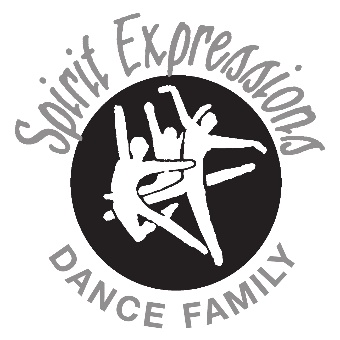 Dress Rehearsal – For dancers and parents/guardians only!DATE: Thursday, May 2nd - Mandatory rehearsal for all dancers6:00 p.m. (Doors open at 4:00 p.m. for pictures)Laingsburg High School (8008 Woodbury Road, Laingsburg)This is your chance to have a practice run of the show! Get comfortable with the venue, see your dressing room, learn the order of the show. All dancers need to wear full costume and stage make up including foundation, eye liner, eye shadow, mascara, lipstick, and blush.All dancers will use the auxiliary gym for a dressing room unless a teacher tells you otherwise.No jewelry unless your costume came with it. No nail polish. We’ll begin with the Grande Finale at 6:00 p.m. and then run the show from beginning to end. You are allowed to leave after you finish your routine(s). If your dancer has costume changes, be sure to come back and help him/her with those changes. Please have your picture taken by EAP while you’re here. See more info on the reverse side of this policy sheet.Recital – FOR YOUR FAMILY AND FRIENDS ALIKE!DATES: Friday, May 3rd at 6:00 p.m. and Saturday, May 4th at 6:00 p.m.Laingsburg High School (8008 Woodbury Road, Laingsburg)This is a special event! It’s a beautiful celebration of what your dancer has been learning all year. No flash photography or videography during the show.All dancers need to wear full costume and stage make up including foundation, eye liner, eye shadow, mascara, lipstick, and blush.All dancers will use the auxiliary gym for a dressing room unless a teacher tells you otherwise. No jewelry unless your costume came with it. No nail polish.If your dancer has costume changes, be sure to come back and help him/her with those changes. We’re going to have a large screen in the auxiliary gym so that the dancers can see the entire show on the big screen as it’s happening. No dancers are allowed in the auditorium during the show. All dancers should be picked up by a parent after the show in the auxiliary gym. We will provide supervision in the auxiliary gym. If you’d like to help with supervision, please follow this link: https://www.signupgenius.com/go/9040A48A8AB2BA13-48498952-recital There will be curtains set up to separate the dressing area from the waiting area.Dance PartiesAfter the show, we’ll want to celebrate! Please join us to watch the recital video and share snacks on either Tuesday (5/7) or Wednesday (5/8) from 5 – 7 p.m. Just pick the night that works best for you. Please bring a snack to share.Recital Tees - Thanks for supporting our team!Our dance team is selling recital themed tees and sweatshirts made by Watermark Apparel on their website: https://watermarkapparel.net/collections/2024-spirit-expressions-recital-collectionOrder yours by Wednesday, April 3rd. Shirts will be delivered at the dress rehearsal.Dancer PortraitsEAP Productions will be offering dance photo packages for our dance families since Mr. Gleason retired.They will be taking photos at Laingsburg High School in the cafeteria on Thursday night, May 2nd, from 4 – 8 p.m. The earlier you come, the shorter the line is.  (Just a tip!)Approximately two weeks after the recital, you’ll receive an email with proofs for you to view. You can place your order at that time.Your photo package will be mailed directly to your home within 6-8 weeks. There is a digital option, as well.Please have your photo taken so that you are included in our composite for the year.Dress Rehearsal PhotosKeith and Lisa Kingsbury of Time Out Photography will be taking action photos at dress rehearsal.If you’d like to order a flash drive of their photos for $20, please see the enclosed order form. Turn it into the white payment box in the studio waiting room with your payment by Friday, April 19th. Checks should be made out to Time Out PhotographyThe flash drives will be available for pick up at the dance studio on Wednesday, May 29th from 4:30 – 8:00 p.m. Dancer BouquetsLakeside Gardens offers you a chance to order a bouquet for your dancer ahead of time and pick it up at the show. Bouquets begin around $15 each. Please pick up your bouquet by intermission.Order your dancer’s bouquet online by Monday, April 22nd at http://www.lakesidegarden.com/shop/ You can also place an order by phoning Lakeside Gardens at 651-6223. They will try to accommodate late orders, but ordering by Monday, April 22nd is super helpful.Recital VideographyEAP Productions will be videotaping all our shows this year. We are going with a flash drive option this year. It will include all three shows. If you’d like one, it will cost $40/family. If you’d like to order one, please fill out the order form and turn it in to the payment box at the studio by Friday, April 19th. Checks should be made out to Spirit Expressions.Ticket SalesTickets will be assigned seats again this year.  You may buy your tickets on www.ticketor.com/spiritexpressions any time starting at noon on Sunday, April 21st. Everyone in the audience needs a ticket except children under five who will be on a lap. We use this money to pay for the recital expenses, so please be respectful of the rules.If you have a disabled guest that is unable to manage the stairs in the auditorium, please let Miss Jen know by Friday, April 5th. We will give you the opportunity to get your guest plus one companion seat in the lower level. Send an email to jen@spiritexpressions.biz.Tickets are $13/person. If there are any left for sale at the door, they will be $15/person.Spirit Expressions Dance Family: Recital Policy SheetOur goal is to make the recital weekend stress-free for you so that you can focus on celebrating your dancer’s accomplishments. After reading through this policy sheet, please feel free to ask any questions via email: jen@spiritexpressions.biz.Dress Rehearsal – For dancers and parents/guardians only!DATE: Wednesday, May 1st - Mandatory rehearsal for all dancers6:00 p.m. (Doors open at 4:00 p.m. for pictures)Laingsburg High School (8008 Woodbury Road, Laingsburg)This is your chance to have a practice run of the show! Get comfortable with the venue, see your dressing room, learn the order of the show. All dancers need to wear full costume and stage make up including foundation, eye liner, eye shadow, mascara, lipstick, and blush.All dancers will use the auxiliary gym for a dressing room unless a teacher tells you otherwise.No jewelry unless your costume came with it. No nail polish. We’ll begin with the Grande Finale at 6:00 p.m. and then run the show from beginning to end. You are allowed to leave after you finish your routine(s). If your dancer has costume changes, be sure to come back and help him/her with those changes. Please have your picture taken by EAP while you’re here. See more info on the reverse side of this policy sheet.Recital – FOR YOUR FAMILY AND FRIENDS ALIKE!DATE: Saturday, May 4th at 12:00 p.m.Laingsburg High School (8008 Woodbury Road, Laingsburg)This is a special event! It’s a beautiful celebration of what your dancer has been learning all year. No flash photography or videography during the show.All dancers need to wear full costume and stage make up including foundation, eye liner, eye shadow, mascara, lipstick, and blush.All dancers will use the auxiliary gym for a dressing room unless a teacher tells you otherwise. No jewelry unless your costume came with it. No nail polish.If your dancer has costume changes, be sure to come back and help him/her with those changes. We’re going to have a large screen in the auxiliary gym so that the dancers can see the entire show on the big screen as it’s happening. No dancers are allowed in the auditorium during the show. All dancers should be picked up by a parent after the show in the auxiliary gym. We will provide supervision in the auxiliary gym. If you’d like to help with supervision, please follow this link: https://www.signupgenius.com/go/9040A48A8AB2BA13-48498952-recital There will be curtains set up to separate the dressing area from the waiting area.Dance PartiesAfter the show, we’ll want to celebrate! Please join us to watch the recital video and share snacks on either Tuesday (5/7) or Wednesday (5/8) from 5 – 7 p.m. Please bring a snack to share.Recital Tees - Thanks for supporting our team!Our dance team is selling recital themed tees and sweatshirts made by Watermark Apparel on their website: https://watermarkapparel.net/collections/2024-spirit-expressions-recital-collectionOrder yours by Wednesday, April 3rd. Shirts will be delivered at the dress rehearsal.Dancer PortraitsEAP Productions will be offering dance photo packages for our dance families since Mr. Gleason retired.They will be taking photos at Laingsburg High School in the cafeteria on Thursday night, May 2nd, from 4 – 8 p.m. The earlier you come, the shorter the line is.  (Just a tip!)Approximately two weeks after the recital, you’ll receive an email with proofs for you to view. You can place your order at that time.Your photo package will be mailed directly to your home within 6-8 weeks. There is a digital option, as well.Please have your photo taken so that you are included in our composite for the year.Dress Rehearsal PhotosKeith and Lisa Kingsbury of Time Out Photography will be taking action photos at dress rehearsal.If you’d like to order a flash drive of their photos for $20, please see the enclosed order form. Turn it into the white payment box in the studio waiting room with your payment by Friday, April 19th. Checks should be made out to Time Out PhotographyThe flash drives will be available for pick up at the dance studio on Wednesday, May 29th from 4:30 – 8:00 p.m. Dancer BouquetsLakeside Gardens offers you a chance to order a bouquet for your dancer ahead of time and pick it up at the show. Bouquets begin around $15 each. Please pick up your bouquet by intermission.Order your dancer’s bouquet online by Monday, April 22nd at http://www.lakesidegarden.com/shop/ You can also place an order by phoning Lakeside Gardens at 651-6223. They will try to accommodate late orders, but ordering by Monday, April 22nd is super helpful.Recital VideographyEAP Productions will be videotaping all our shows this year. We are going with a flash drive option this year. It will include all three shows. If you’d like one, it will cost $40/family. If you’d like to order one, please fill out the order form and turn it in to the payment box at the studio by Friday, April 19th. Checks should be made out to Spirit Expressions.Ticket SalesTickets will be assigned seats again this year.  You may buy your tickets on www.ticketor.com/spiritexpressions any time starting at noon on Sunday, April 21st. Everyone in the audience needs a ticket except children under five who will be on a lap. We use this money to pay for the recital expenses, so please be respectful of the rules.If you have a disabled guest that is unable to manage the stairs in the auditorium, please let Miss Jen know by Friday, April 5th. We will give you the opportunity to get your guest plus one companion seat in the lower level. Send an email to jen@spiritexpressions.biz.Tickets are $13/person. If there are any left for sale at the door, they will be $15/person.